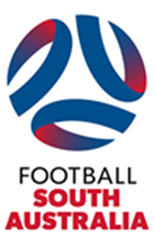 Request for an Appeal Hearing	Received by:				Date:				Approved:	Yes/NoDETAILS OF THE PERSON APPEALINGDETAILS OF THE PERSON APPEALINGDETAILS OF THE PERSON APPEALINGName of Person Appealing:Name of Club:FFA Registration Number:Position at the Club Player           Coach           Team Official              Other   Player           Coach           Team Official              Other  DETAILS OF THE OFFENCEDETAILS OF THE OFFENCEDETAILS OF THE OFFENCEDate of Offence:Fixture:Competition and Division:Nature of the Offence:NATURE OF THE APPEALNATURE OF THE APPEALNATURE OF THE APPEALType of AppealAppealing decision of Football SA   or Appealing decision of Football SA Disciplinary Committee   or Other  (Please tick relevant box)Appealing decision of Football SA   or Appealing decision of Football SA Disciplinary Committee   or Other  (Please tick relevant box)PLEASE OUTLINE GROUNDS OF APPEAL (attach additional papers if required)PLEASE OUTLINE GROUNDS OF APPEAL (attach additional papers if required)PLEASE OUTLINE GROUNDS OF APPEAL (attach additional papers if required)CLUB CONTACT DETAILSCLUB CONTACT DETAILSCLUB CONTACT DETAILSName of Club Representative:Name of Club Representative:Contact Number:Contact Number:Email Address:Email Address:The club acknowledges and supports the Appeal application:Signed:        Print Name:   Date: The club acknowledges and supports the Appeal application:Signed:        Print Name:   Date: The club acknowledges and supports the Appeal application:Signed:        Print Name:   Date: DUE DATE AND FEESDUE DATE AND FEESDUE DATE AND FEESThe appeal fee associated with this application must accompany this form. For details of appeal fees please refer to the relevant Competition Operating Regulations.For this appeal application to be considered it must be lodged within 7 days of receiving the Disciplinary Infringement Notice or Disciplinary Findings.The appeal fee associated with this application must accompany this form. For details of appeal fees please refer to the relevant Competition Operating Regulations.For this appeal application to be considered it must be lodged within 7 days of receiving the Disciplinary Infringement Notice or Disciplinary Findings.The appeal fee associated with this application must accompany this form. For details of appeal fees please refer to the relevant Competition Operating Regulations.For this appeal application to be considered it must be lodged within 7 days of receiving the Disciplinary Infringement Notice or Disciplinary Findings.Football SA Office Use Only